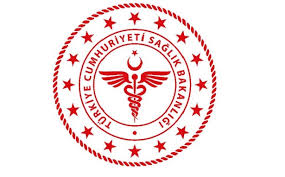 SAVUR PROF. DR. AZİZ SANCAR İLÇE DEVLET HASTANESİENFEKSİYON KONTROL  KOMİTESİ  TOPLANTI TUTANAĞISAVUR PROF. DR. AZİZ SANCAR İLÇE DEVLET HASTANESİENFEKSİYON KONTROL  KOMİTESİ  TOPLANTI TUTANAĞISAVUR PROF. DR. AZİZ SANCAR İLÇE DEVLET HASTANESİENFEKSİYON KONTROL  KOMİTESİ  TOPLANTI TUTANAĞISAVUR PROF. DR. AZİZ SANCAR İLÇE DEVLET HASTANESİENFEKSİYON KONTROL  KOMİTESİ  TOPLANTI TUTANAĞISAVUR PROF. DR. AZİZ SANCAR İLÇE DEVLET HASTANESİENFEKSİYON KONTROL  KOMİTESİ  TOPLANTI TUTANAĞISAVUR PROF. DR. AZİZ SANCAR İLÇE DEVLET HASTANESİENFEKSİYON KONTROL  KOMİTESİ  TOPLANTI TUTANAĞISAVUR PROF. DR. AZİZ SANCAR İLÇE DEVLET HASTANESİENFEKSİYON KONTROL  KOMİTESİ  TOPLANTI TUTANAĞISAVUR PROF. DR. AZİZ SANCAR İLÇE DEVLET HASTANESİENFEKSİYON KONTROL  KOMİTESİ  TOPLANTI TUTANAĞI KODUEN.FR.05YAYIN TARİHİ05.01.2018REVİZYON TARİHİ 18.02.2022REVİZYON NO01SAYFA SAYISI 02TOPLANTI GÜNDEMİTOPLANTI GÜNDEMİTOPLANTI GÜNDEMİTOPLANTI GÜNDEMİ1.1.1.1.2.2.2.2.33334.4.4.4.5.5.5.5.TOPLANTI BAŞKANITOPLANTI SEKRETERİTOPLANTI TARİHİ VE YERİTOPLANTI BAŞLANGIÇ /BİTİŞ SAATİTOPLANTIYA KATILANLARTOPLANTIYA KATILANLARTOPLANTIYA KATILANLARTOPLANTIYA KATILANLARADI SOYADIGÖREVİGÖREVİİMZA1.2.3.4.5.6.7.8.9.10.KOMİTE DAVETLİSİKOMİTE DAVETLİSİKOMİTE DAVETLİSİKOMİTE DAVETLİSİ1.2.3.1.2.3.1.2.3.1.2.3.GÖRÜŞÜLEN KONULARGÖRÜŞÜLEN KONULARGÖRÜŞÜLEN KONULARGÖRÜŞÜLEN KONULAR1.1.1.1.2.2.2.2.3.3.3.3.4.4.4.4.5.5.5.5.ALINAN KARARLAR VE AKSİYON PLANLARIALINAN KARARLAR VE AKSİYON PLANLARIALINAN KARARLAR VE AKSİYON PLANLARIALINAN KARARLAR VE AKSİYON PLANLARIKARARKARARSONUÇSONUÇ1.1.SORUMLU:SORUMLU:TERMİN:TERMİN:2.2.SORUMLU:TERMİN:3.SORUMLU:TERMİN:4.SORUMLU:TERMİN:DEĞERLENDİRMEDEĞERLENDİRMEDEĞERLENDİRMEToplantı gerçekleşti mi?EvetHayırToplantı zamanına uyuldu mu?EvetHayırTüm gündem maddeleri görüşüldü mü?EvetHayırHayata geçirilmeyen karar var mı?EvetHayırSONRAKİ TOPLANTISONRAKİ TOPLANTISONRAKİ TOPLANTITARİHİ:YERİ:YERİ:GÜNDEMİGÜNDEMİGÜNDEMİ1.2.3.4.5.1.2.3.4.5.1.2.3.4.5.